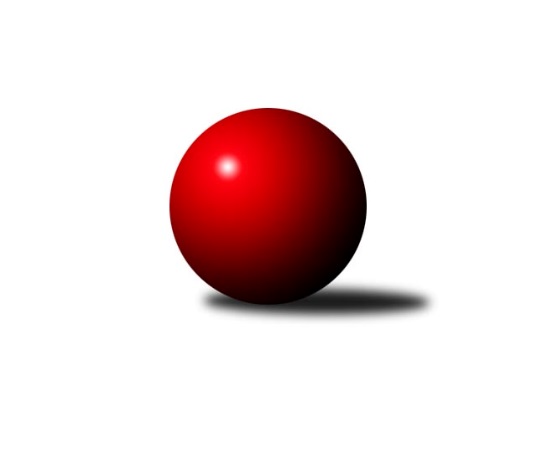 Č.7Ročník 2012/2013	17.11.2012Nejlepšího výkonu v tomto kole: 2439 dosáhlo družstvo: TJ Unie Hlubina˝D˝Okresní přebor Ostrava 2012/2013Výsledky 7. kolaSouhrnný přehled výsledků:TJ Unie Hlubina E	- TJ Unie Hlubina˝F˝	14:2	2421:2284		15.11.TJ Sokol Michálkovice ˝B˝	- TJ Unie Hlubina C	6:10	2266:2274		15.11.TJ Sokol Bohumín D	- SKK Ostrava C	7:9	2243:2290		16.11.TJ Unie Hlubina˝D˝	- TJ VOKD Poruba˝E˝	12:4	2439:2408		16.11.SKK Ostrava˝D˝	- TJ Sokol Bohumín˝C˝	4:12	2265:2343		17.11.Tabulka družstev:	1.	TJ Sokol Bohumín˝C˝	6	6	0	0	74 : 22 	 	 2401	12	2.	TJ Unie Hlubina C	6	5	0	1	62 : 34 	 	 2361	10	3.	TJ Unie Hlubina˝D˝	7	5	0	2	60 : 52 	 	 2202	10	4.	TJ VOKD Poruba˝E˝	6	4	0	2	62 : 34 	 	 2320	8	5.	SKK Ostrava C	6	4	0	2	47 : 49 	 	 2382	8	6.	TJ Sokol Michálkovice ˝B˝	7	3	1	3	60 : 52 	 	 2216	7	7.	TJ VOKD Poruba C	6	3	0	3	56 : 40 	 	 2408	6	8.	TJ Sokol Bohumín D	7	2	0	5	45 : 67 	 	 2225	4	9.	SKK Ostrava˝D˝	7	1	1	5	42 : 70 	 	 2255	3	10.	TJ Unie Hlubina E	6	1	0	5	40 : 56 	 	 2203	2	11.	TJ Unie Hlubina˝F˝	6	0	0	6	12 : 84 	 	 2103	0Podrobné výsledky kola:	 TJ Unie Hlubina E	2421	14:2	2284	TJ Unie Hlubina˝F˝	Karel Svoboda	 	 186 	 190 		376 	 0:2 	 397 	 	206 	 191		Eva Michňová	Jan Petrovič	 	 188 	 186 		374 	 2:0 	 370 	 	174 	 196		Irena Šafárová	Pavel Krompolc	 	 212 	 226 		438 	 2:0 	 384 	 	206 	 178		Gabriela Káňová	Jiří Štroch	 	 208 	 191 		399 	 2:0 	 365 	 	199 	 166		Daniel Herák	Libor Mendlík	 	 214 	 206 		420 	 2:0 	 398 	 	190 	 208		Maxim Bedarev	Josef Lariš	 	 174 	 240 		414 	 2:0 	 370 	 	194 	 176		Libor Pšenicarozhodčí: Nejlepší výkon utkání: 438 - Pavel Krompolc	 TJ Sokol Michálkovice ˝B˝	2266	6:10	2274	TJ Unie Hlubina C	Jiří Řepecký	 	 184 	 216 		400 	 2:0 	 381 	 	203 	 178		Pavel Marek	Tomáš Papala	 	 189 	 166 		355 	 0:2 	 362 	 	196 	 166		Eva Marková	Petr Řepecky	 	 175 	 166 		341 	 0:2 	 398 	 	206 	 192		Karel Kudela	Radek Říman	 	 223 	 194 		417 	 2:0 	 395 	 	200 	 195		Rudolf Riezner	Josef Paulus	 	 196 	 182 		378 	 2:0 	 329 	 	144 	 185		Petr Tomaňa	Zdeněk Zhýbala	 	 195 	 180 		375 	 0:2 	 409 	 	195 	 214		Václav Ráblrozhodčí: Nejlepší výkon utkání: 417 - Radek Říman	 TJ Sokol Bohumín D	2243	7:9	2290	SKK Ostrava C	Kateřina Honlová	 	 200 	 196 		396 	 0:2 	 437 	 	214 	 223		Miroslav Futerko	Markéta Kohutková	 	 190 	 182 		372 	 0:2 	 429 	 	210 	 219		Michal Blinka	Jan Stuš	 	 175 	 181 		356 	 1:1 	 356 	 	168 	 188		Oldřich Stolařík	Lukáš Světlík	 	 178 	 194 		372 	 2:0 	 348 	 	163 	 185		Rostislav Hrbáč	Jan Kohutek	 	 193 	 189 		382 	 2:0 	 374 	 	191 	 183		Vladimír Malovaný	Andrea Rojová	 	 181 	 184 		365 	 2:0 	 346 	 	185 	 161		Dominik Bohmrozhodčí: Nejlepší výkon utkání: 437 - Miroslav Futerko	 TJ Unie Hlubina˝D˝	2439	12:4	2408	TJ VOKD Poruba˝E˝	František Sedláček	 	 184 	 218 		402 	 0:2 	 430 	 	196 	 234		Zdeněk Mžik	Zdeňka Lacinová	 	 199 	 180 		379 	 0:2 	 405 	 	202 	 203		Ladislav Mrakvia	Alena Koběrová	 	 201 	 204 		405 	 2:0 	 345 	 	175 	 170		Lukáš Skřipek	Oldřich Neuverth	 	 212 	 187 		399 	 2:0 	 390 	 	192 	 198		Zdeněk Hebda	Koloman Bagi	 	 208 	 224 		432 	 2:0 	 431 	 	196 	 235		František Hájek	Hana Vlčková	 	 196 	 226 		422 	 2:0 	 407 	 	189 	 218		Emilie Deigruberovározhodčí: Nejlepší výkon utkání: 432 - Koloman Bagi	 SKK Ostrava˝D˝	2265	4:12	2343	TJ Sokol Bohumín˝C˝	Antonín Pálka	 	 145 	 186 		331 	 0:2 	 376 	 	188 	 188		Alfréd Herman	Bohumil Klimša	 	 191 	 174 		365 	 0:2 	 399 	 	198 	 201		Pavel Plaček	Jaroslav Šproch	 	 161 	 177 		338 	 0:2 	 380 	 	194 	 186		Jan Zaškolný	Jiří Koloděj	 	 215 	 211 		426 	 2:0 	 393 	 	202 	 191		Roman Honl	Miroslav Koloděj	 	 194 	 213 		407 	 0:2 	 410 	 	213 	 197		Lubomír Richter	Petr Šebestík	 	 208 	 190 		398 	 2:0 	 385 	 	192 	 193		René Světlíkrozhodčí: Nejlepší výkon utkání: 426 - Jiří KolodějPořadí jednotlivců:	jméno hráče	družstvo	celkem	plné	dorážka	chyby	poměr kuž.	Maximum	1.	Richard Šimek 	TJ VOKD Poruba C	427.44	284.6	142.9	4.0	3/3	(457)	2.	Roman Klímek 	TJ VOKD Poruba C	417.17	284.0	133.2	3.7	3/3	(425)	3.	Jiří Koloděj 	SKK Ostrava˝D˝	412.92	292.1	120.8	4.7	3/3	(427)	4.	Pavel Marek 	TJ Unie Hlubina C	411.75	284.7	127.1	5.1	4/4	(470)	5.	Miroslav Futerko 	SKK Ostrava C	409.33	286.5	122.8	6.8	3/3	(437)	6.	Pavel Plaček 	TJ Sokol Bohumín˝C˝	406.92	280.5	126.4	4.3	4/4	(440)	7.	Zdeněk Mžik 	TJ VOKD Poruba˝E˝	406.50	279.9	126.6	7.9	3/3	(430)	8.	Lubomír Richter 	TJ Sokol Bohumín˝C˝	406.08	281.3	124.8	8.6	4/4	(413)	9.	Michal Blinka 	SKK Ostrava C	406.00	290.2	115.8	9.0	3/3	(429)	10.	Zdeněk Zhýbala 	TJ Sokol Michálkovice ˝B˝	404.00	274.7	129.3	5.1	3/3	(438)	11.	Václav Rábl 	TJ Unie Hlubina C	403.50	280.3	123.3	7.5	4/4	(434)	12.	Pavel Hrabec 	TJ VOKD Poruba C	403.00	270.3	132.7	4.8	3/3	(444)	13.	Miroslav Heczko 	SKK Ostrava C	403.00	282.5	120.5	5.8	2/3	(434)	14.	Libor Mendlík 	TJ Unie Hlubina E	401.00	270.1	130.9	6.3	2/3	(433)	15.	Zdeněk Hebda 	TJ VOKD Poruba˝E˝	400.17	279.0	121.2	7.3	3/3	(425)	16.	Rudolf Riezner 	TJ Unie Hlubina C	399.92	275.2	124.8	4.6	4/4	(433)	17.	Lubomír Jančar 	TJ Unie Hlubina E	399.56	277.1	122.4	8.0	3/3	(432)	18.	Roman Honl 	TJ Sokol Bohumín˝C˝	398.67	286.5	112.2	6.0	4/4	(452)	19.	Jan Zaškolný 	TJ Sokol Bohumín˝C˝	398.33	277.7	120.7	8.0	4/4	(438)	20.	Jiří Řepecký 	TJ Sokol Michálkovice ˝B˝	398.25	277.1	121.2	7.3	3/3	(419)	21.	Alfréd Herman 	TJ Sokol Bohumín˝C˝	396.75	276.0	120.8	8.0	4/4	(427)	22.	Tomáš Kubát 	SKK Ostrava C	396.50	265.3	131.2	7.5	3/3	(411)	23.	Jan Stuš 	TJ Sokol Bohumín D	396.27	276.8	119.5	11.0	3/3	(426)	24.	Radek Říman 	TJ Sokol Michálkovice ˝B˝	395.50	276.3	119.3	7.8	2/3	(417)	25.	Alena Koběrová 	TJ Unie Hlubina˝D˝	394.88	289.4	105.5	10.3	2/3	(409)	26.	Karel Kudela 	TJ Unie Hlubina C	394.75	278.6	116.1	7.6	4/4	(468)	27.	Dominik Bohm 	SKK Ostrava C	394.50	279.5	115.0	9.8	3/3	(425)	28.	René Světlík 	TJ Sokol Bohumín˝C˝	394.33	281.8	112.6	6.8	4/4	(426)	29.	Helena Martinčáková 	TJ VOKD Poruba C	393.25	278.5	114.8	9.0	2/3	(412)	30.	Jaroslav Hrabuška 	TJ VOKD Poruba C	392.17	286.5	105.7	8.3	3/3	(405)	31.	Eva Marková 	TJ Unie Hlubina C	391.22	276.3	114.9	9.4	3/4	(437)	32.	Vojtěch Turlej 	TJ VOKD Poruba˝E˝	390.75	275.5	115.3	8.4	2/3	(419)	33.	Josef Paulus 	TJ Sokol Michálkovice ˝B˝	390.67	272.8	117.9	9.5	3/3	(429)	34.	František Hájek 	TJ VOKD Poruba˝E˝	390.33	278.9	111.4	9.8	3/3	(431)	35.	Michaela Černá 	TJ Unie Hlubina˝F˝	389.17	277.2	112.0	9.0	2/3	(431)	36.	Lukáš Světlík 	TJ Sokol Bohumín D	388.80	278.5	110.3	8.1	3/3	(410)	37.	Rostislav Hrbáč 	SKK Ostrava C	388.67	277.7	111.0	9.5	3/3	(428)	38.	Helena Hýžová 	TJ VOKD Poruba C	388.50	275.8	112.7	8.5	3/3	(417)	39.	Hana Vlčková 	TJ Unie Hlubina˝D˝	386.07	278.9	107.1	10.7	3/3	(443)	40.	Libor Žíla 	TJ VOKD Poruba C	383.89	267.6	116.3	11.0	3/3	(406)	41.	Oldřich Stolařík 	SKK Ostrava C	382.50	274.0	108.5	12.5	2/3	(410)	42.	Pavel Krompolc 	TJ Unie Hlubina E	380.58	272.0	108.6	8.2	3/3	(438)	43.	Maxim Bedarev 	TJ Unie Hlubina˝F˝	376.58	268.8	107.8	10.9	3/3	(402)	44.	Bohumil Klimša 	SKK Ostrava˝D˝	375.33	274.1	101.3	12.8	3/3	(396)	45.	Miroslav Koloděj 	SKK Ostrava˝D˝	375.17	267.2	108.0	11.2	3/3	(407)	46.	Karel Svoboda 	TJ Unie Hlubina E	373.83	260.1	113.8	8.1	3/3	(418)	47.	Koloman Bagi 	TJ Unie Hlubina˝D˝	373.60	273.8	99.8	11.5	3/3	(432)	48.	Pavel Kubina 	SKK Ostrava˝D˝	371.75	272.0	99.8	11.0	2/3	(389)	49.	Petr Šebestík 	SKK Ostrava˝D˝	370.00	262.7	107.3	10.3	3/3	(398)	50.	Václav Kladiva 	TJ Sokol Bohumín D	369.75	265.8	104.0	10.8	3/3	(428)	51.	Marek Číž 	TJ VOKD Poruba˝E˝	366.75	265.3	101.5	15.3	2/3	(369)	52.	Petr Tomaňa 	TJ Unie Hlubina C	364.63	260.6	104.0	12.9	4/4	(400)	53.	Libor Pšenica 	TJ Unie Hlubina˝F˝	362.75	260.3	102.5	11.7	3/3	(409)	54.	David Koprovský 	TJ Sokol Michálkovice ˝B˝	361.83	252.7	109.2	10.7	3/3	(365)	55.	Božena Olšovská 	TJ Unie Hlubina˝D˝	361.83	262.1	99.8	14.6	3/3	(400)	56.	Markéta Kohutková 	TJ Sokol Bohumín D	361.60	260.5	101.1	14.9	3/3	(407)	57.	Oldřich Neuverth 	TJ Unie Hlubina˝D˝	361.50	264.3	97.3	11.4	2/3	(437)	58.	Ladislav Mrakvia 	TJ VOKD Poruba˝E˝	360.33	253.3	107.0	11.7	3/3	(405)	59.	Andrea Rojová 	TJ Sokol Bohumín D	359.00	259.6	99.4	11.7	3/3	(398)	60.	Jaroslav Šproch 	SKK Ostrava˝D˝	355.50	267.8	87.7	15.7	2/3	(387)	61.	Antonín Pálka 	SKK Ostrava˝D˝	355.33	259.4	95.9	12.6	3/3	(377)	62.	František Sedláček 	TJ Unie Hlubina˝D˝	354.20	264.4	89.8	14.3	3/3	(424)	63.	Zdeňka Lacinová 	TJ Unie Hlubina˝D˝	352.44	254.6	97.9	11.0	3/3	(404)	64.	Jan Petrovič 	TJ Unie Hlubina E	351.33	261.8	89.5	13.3	3/3	(402)	65.	Kamila Vichrová 	TJ Sokol Bohumín D	349.42	256.6	92.8	12.6	3/3	(400)	66.	Anna Káňová 	TJ Unie Hlubina˝F˝	348.33	251.0	97.3	15.3	3/3	(370)	67.	Daniel Herák 	TJ Unie Hlubina˝F˝	340.08	257.3	82.8	19.1	3/3	(376)	68.	Jiří Štroch 	TJ Unie Hlubina E	339.83	251.3	88.5	14.2	2/3	(399)	69.	Karel Procházka 	TJ Sokol Michálkovice ˝B˝	336.00	247.0	89.0	16.0	2/3	(344)	70.	Petr Řepecky 	TJ Sokol Michálkovice ˝B˝	334.88	246.8	88.1	17.9	2/3	(377)	71.	Veronika Štěrbová 	TJ Unie Hlubina E	334.33	254.0	80.3	14.7	3/3	(393)	72.	Petra Jurášková 	TJ Sokol Michálkovice ˝B˝	329.83	239.2	90.7	13.3	3/3	(359)	73.	Lukáš Skřipek 	TJ VOKD Poruba˝E˝	328.00	250.5	77.5	17.0	2/3	(345)	74.	Jaroslav Karas 	TJ Sokol Michálkovice ˝B˝	325.00	244.5	80.5	18.5	2/3	(339)	75.	Eva Michňová 	TJ Unie Hlubina˝F˝	321.00	232.6	88.4	18.1	2/3	(397)	76.	Irena Šafárová 	TJ Unie Hlubina˝F˝	319.67	234.7	85.0	18.3	3/3	(370)		Josef Lariš 	TJ Unie Hlubina E	414.00	294.0	120.0	7.0	1/3	(414)		Jakub Hájek 	TJ VOKD Poruba˝E˝	412.67	286.3	126.3	6.7	1/3	(427)		Antonín Chalcář 	TJ VOKD Poruba C	408.50	290.0	118.5	7.5	1/3	(414)		Emilie Deigruberová 	TJ VOKD Poruba˝E˝	407.00	301.0	106.0	8.0	1/3	(407)		Lenka Raabová 	TJ Unie Hlubina C	404.00	267.8	136.3	4.8	2/4	(422)		Kateřina Honlová 	TJ Sokol Bohumín D	396.00	299.0	97.0	10.0	1/3	(396)		Jiří Břeska 	TJ Unie Hlubina˝F˝	395.00	272.0	123.0	5.0	1/3	(395)		Josef Navalaný 	TJ Unie Hlubina C	391.50	279.5	112.0	7.5	1/4	(431)		Miroslav Bohm 	SKK Ostrava˝D˝	389.00	277.0	112.0	13.0	1/3	(389)		Jan Kohutek 	TJ Sokol Bohumín D	382.00	285.0	97.0	15.0	1/3	(382)		Gabriela Káňová 	TJ Unie Hlubina˝F˝	381.50	273.5	108.0	10.0	1/3	(384)		Vladimír Malovaný 	SKK Ostrava C	374.00	265.0	109.0	16.0	1/3	(374)		Tomáš Papala 	TJ Sokol Michálkovice ˝B˝	355.00	261.0	94.0	15.0	1/3	(355)		Ivana Kortová 	SKK Ostrava˝D˝	353.00	256.0	97.0	16.0	1/3	(353)		Tereza Vargová 	SKK Ostrava˝D˝	350.00	237.0	113.0	10.0	1/3	(350)Sportovně technické informace:Starty náhradníků:registrační číslo	jméno a příjmení 	datum startu 	družstvo	číslo startu
Hráči dopsaní na soupisku:registrační číslo	jméno a příjmení 	datum startu 	družstvo	Program dalšího kola:8. kolo19.11.2012	po	17:00	TJ Unie Hlubina˝F˝ - TJ VOKD Poruba C	19.11.2012	po	17:00	TJ Sokol Bohumín˝C˝ - TJ Sokol Michálkovice ˝B˝	20.11.2012	út	17:00	TJ VOKD Poruba˝E˝ - TJ Unie Hlubina E	20.11.2012	út	17:00	SKK Ostrava C - SKK Ostrava˝D˝	21.11.2012	st	17:00	TJ Unie Hlubina C - TJ Unie Hlubina˝D˝	Nejlepší šestka kola - absolutněNejlepší šestka kola - absolutněNejlepší šestka kola - absolutněNejlepší šestka kola - absolutněNejlepší šestka kola - dle průměru kuželenNejlepší šestka kola - dle průměru kuželenNejlepší šestka kola - dle průměru kuželenNejlepší šestka kola - dle průměru kuželenNejlepší šestka kola - dle průměru kuželenPočetJménoNázev týmuVýkonPočetJménoNázev týmuPrůměr (%)Výkon1xPavel KrompolcHlubina E4381xRadek ŘímanMichálkov.B115.24172xMiroslav FuterkoSKK C4371xVáclav RáblHlubina C112.994091xKoloman BagiHlubina D4322xJiří KolodějOstrava D112.864261xFrantišek HájekVOKD E4312xMiroslav FuterkoSKK C112.334371xZdeněk MžikVOKD E4304xJiří ŘepeckýMichálkov.B110.54001xMichal BlinkaSKK C4291xMichal BlinkaSKK C110.28429